      臺北市立大直高級中學教師專業學習社群會議記錄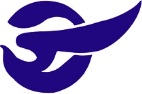 活動名稱氣候變遷研習暨好社之徒檢討活動時間103年 5 月 14 日  會議內容氣候變遷研習暨好社之徒檢討活動地點郭曉蓉主 持 人郭曉蓉紀    錄呂忻昀會議記錄會議記錄會議記錄會議記錄一、好社之徒檢討 (一)初賽：1.建議初賽試題彙整與答案卡讀卡由一個人統一完成，避免造成答案出入等狀況，甚至影響進入複賽隊伍名單。  2.初賽改期：建議下次在設定時間前可以先確定各活動時間，以避免撞期。(二)複賽：　1.建議當天事前場佈集合時間可以再提前，或是更具體分配準備工作；建議可　　以在前一天集合高中生以讓他們知道當天負責事項。2.同嗨題有各年級題數分布，希望可以按照分布題數指定年級。3.翻身題今年未採用押注形式，進行時各更顯流暢。4.建議招募「有限」高中生，此次人數過多，造成部分高中生無事可做。5.今年獎品較不足，尤以今天年押注得獎班級數達10班，支出427元，由領域 老師分攤支出。6.思考活動結束時的收尾動作，場邊同學與參賽同學該如何有完整退場機制。7.建議同嗨題可以先念完題目再指定區域，避免造成其他無法答題區域參與感 低落。 (三)回饋表統整  1.複賽題難度偏難，同嗨題難度適中。  2.普遍認為好社之徒可以提升社會領域知識，收穫良多。  3.影片題、圖片推理題令學生印象深刻；台灣邦交國因地理有學過也相對有印　 象。  4.學生認為團隊默契、答題技巧、社會時事知識皆是獲勝關鍵。二、環境議題研習分享（曉蓉老師）    採汪中和教授之PPT來分享。三、臨時動議：下周5/21為師大、社會領域輔導團主辦精緻師資培育研習，請大家移至龍門國中參與。一、好社之徒檢討 (一)初賽：1.建議初賽試題彙整與答案卡讀卡由一個人統一完成，避免造成答案出入等狀況，甚至影響進入複賽隊伍名單。  2.初賽改期：建議下次在設定時間前可以先確定各活動時間，以避免撞期。(二)複賽：　1.建議當天事前場佈集合時間可以再提前，或是更具體分配準備工作；建議可　　以在前一天集合高中生以讓他們知道當天負責事項。2.同嗨題有各年級題數分布，希望可以按照分布題數指定年級。3.翻身題今年未採用押注形式，進行時各更顯流暢。4.建議招募「有限」高中生，此次人數過多，造成部分高中生無事可做。5.今年獎品較不足，尤以今天年押注得獎班級數達10班，支出427元，由領域 老師分攤支出。6.思考活動結束時的收尾動作，場邊同學與參賽同學該如何有完整退場機制。7.建議同嗨題可以先念完題目再指定區域，避免造成其他無法答題區域參與感 低落。 (三)回饋表統整  1.複賽題難度偏難，同嗨題難度適中。  2.普遍認為好社之徒可以提升社會領域知識，收穫良多。  3.影片題、圖片推理題令學生印象深刻；台灣邦交國因地理有學過也相對有印　 象。  4.學生認為團隊默契、答題技巧、社會時事知識皆是獲勝關鍵。二、環境議題研習分享（曉蓉老師）    採汪中和教授之PPT來分享。三、臨時動議：下周5/21為師大、社會領域輔導團主辦精緻師資培育研習，請大家移至龍門國中參與。一、好社之徒檢討 (一)初賽：1.建議初賽試題彙整與答案卡讀卡由一個人統一完成，避免造成答案出入等狀況，甚至影響進入複賽隊伍名單。  2.初賽改期：建議下次在設定時間前可以先確定各活動時間，以避免撞期。(二)複賽：　1.建議當天事前場佈集合時間可以再提前，或是更具體分配準備工作；建議可　　以在前一天集合高中生以讓他們知道當天負責事項。2.同嗨題有各年級題數分布，希望可以按照分布題數指定年級。3.翻身題今年未採用押注形式，進行時各更顯流暢。4.建議招募「有限」高中生，此次人數過多，造成部分高中生無事可做。5.今年獎品較不足，尤以今天年押注得獎班級數達10班，支出427元，由領域 老師分攤支出。6.思考活動結束時的收尾動作，場邊同學與參賽同學該如何有完整退場機制。7.建議同嗨題可以先念完題目再指定區域，避免造成其他無法答題區域參與感 低落。 (三)回饋表統整  1.複賽題難度偏難，同嗨題難度適中。  2.普遍認為好社之徒可以提升社會領域知識，收穫良多。  3.影片題、圖片推理題令學生印象深刻；台灣邦交國因地理有學過也相對有印　 象。  4.學生認為團隊默契、答題技巧、社會時事知識皆是獲勝關鍵。二、環境議題研習分享（曉蓉老師）    採汪中和教授之PPT來分享。三、臨時動議：下周5/21為師大、社會領域輔導團主辦精緻師資培育研習，請大家移至龍門國中參與。一、好社之徒檢討 (一)初賽：1.建議初賽試題彙整與答案卡讀卡由一個人統一完成，避免造成答案出入等狀況，甚至影響進入複賽隊伍名單。  2.初賽改期：建議下次在設定時間前可以先確定各活動時間，以避免撞期。(二)複賽：　1.建議當天事前場佈集合時間可以再提前，或是更具體分配準備工作；建議可　　以在前一天集合高中生以讓他們知道當天負責事項。2.同嗨題有各年級題數分布，希望可以按照分布題數指定年級。3.翻身題今年未採用押注形式，進行時各更顯流暢。4.建議招募「有限」高中生，此次人數過多，造成部分高中生無事可做。5.今年獎品較不足，尤以今天年押注得獎班級數達10班，支出427元，由領域 老師分攤支出。6.思考活動結束時的收尾動作，場邊同學與參賽同學該如何有完整退場機制。7.建議同嗨題可以先念完題目再指定區域，避免造成其他無法答題區域參與感 低落。 (三)回饋表統整  1.複賽題難度偏難，同嗨題難度適中。  2.普遍認為好社之徒可以提升社會領域知識，收穫良多。  3.影片題、圖片推理題令學生印象深刻；台灣邦交國因地理有學過也相對有印　 象。  4.學生認為團隊默契、答題技巧、社會時事知識皆是獲勝關鍵。二、環境議題研習分享（曉蓉老師）    採汪中和教授之PPT來分享。三、臨時動議：下周5/21為師大、社會領域輔導團主辦精緻師資培育研習，請大家移至龍門國中參與。備註